ROTINA DO TRABALHO PEDAGÓGICO (BERÇÁRIO I-B) - Profª JOYCE>    Data: 21/09 a 25/09 de 2020E.M.E.I. “Emily de Oliveira Silva”ATIVIDADE DOMICILIARSEGUNDA-FEIRATERÇA-FEIRAQUARTA-FEIRAQUINTA-FEIRASEXTA-FEIRA*** BERÇÁRIO I-B* HISTÓRIA: MUNDOBITA – MAGIA DAS COREShttps://www.youtube.com/watch?v=EW1Is3BVp5U(VOU POSTAR NO GRUPO)* ATIVIDADE PRÁTICA* PINTURA COM BEXIGAS.- CANTE A MÚSICA DEPOIS FAZER UMA PINTURA NA FOLHA DE SULFITE UTILIZE CARIMBO COM BEXIGAS.USE SUA CRIATIVIDADE E DIVIRTA-SE.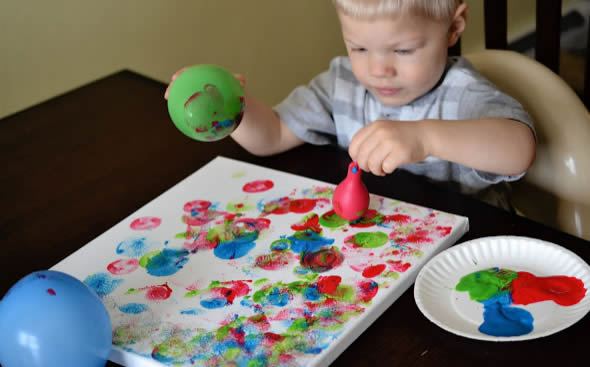 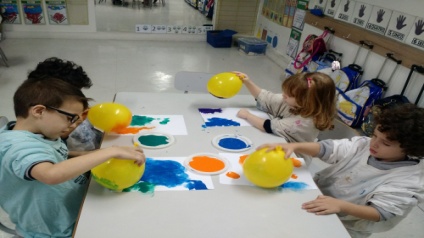 *** BERÇÁRIO I-B* VÍDEO: “ ELEFANTINHOCOLORIDO QUE COR?”https://youtu.be/ZCda7VaRCT0(VOU POSTAR NO GRUPO)* ATIVIDADE PRÁTICA*PASSA, PASSA MACARRÃOMATERIAIS:-RECIPIENTE COM MACARRÃO, RECIPIENTE VAZIO, COLHER.FORRE O CHÃO COM UMA TOALHA E POSICIONE A VASILHA COM O MACARRÃO E A  COLHER, COLOQUE TAMBÉM A OUTRA VAZIA. INCENTIVE SUA CRIANÇA A PASSAR O MACARRÃO DE UMA PARA OUTRA UTILIZANDO A COLHER.OBS: FICAR DE OLHO, POIS HÁTIPOS DE MACARRÃO COM GRÃOS PEQUENOS, OBSERVAR SE A CRIANÇA LEVAR À BOCA.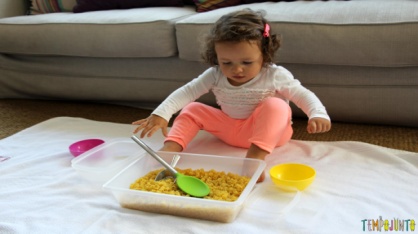 *** BERÇÁRIO I-B*MÚSICA: MÚSICA/VÍDEO: “BENTO E TOTÓ, VOA ABELHINHA”https://youtu.be/fMM1jcxeDS4 (VOU POSTAR NO GRUPO)* ATIVIDADE PRÁTICA* EXPLORAÇÃO NO ESPELHO- ESTA ATIVIDADE ESTIMULA PERCEPÇÃO VISUAL, RECONHECIMENTO DE SI ESTIMULA A AUTOESTIMA, RECONHECIMENTO DO PRÓPRIO CORPO. BASTA MOSTRAR A CRIANÇA NO ESPELHO E IR LHE ESTIMULANDO COM FRASES DO TIPO: “- OLHA ESSE(A) É VOCÊ! Diga o nome da criança. - COMO VOVÊ É LINDO(A)!! - OLHA QUE LINDO OLHOS!! ONDE ESTÃO SEUS OLHINHOS?? - E A BOCA?? O NARIZ??” - VÁ NOMEANDO AS PARTES DO CORPO DA CRIANÇA, PARA QUE ELA VISUALIZE.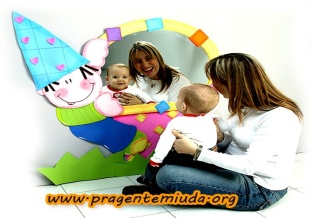 *** BERÇÁRIO I-B* VÍDEO: MÚSICA: SOPA - PALAVRA CANTADAhttps://youtu.be/x5Dm5FcvIOw (VOU POSTAR NO GRUPO)* ATIVIDADE PRÁTICA- EXPERIMENTANDO SABORES: PEGUE ALGUMAS COMIDAS COM DIFERENTES GOSTOS E TEXTURAS, COMO POR EXEMPLO: BOLO (DOCE), BISCOITO (SALGADO), MORANGO (AZEDO), LEGUMES, ETC, O QUE TIVER EM CASA E OFEREÇA PARA SUA CRI-ANÇA EXPERIMENTAR, SEM-PRE FALANDO O NOME DO ALIMENTO, A COR E COMO É GOSTOSO INCENTIVANDO A EXPERIMENTAR O NOVO. ESSA ATIVIDADE VAI TRABALHAR CORES, SABORES E TEXTURAS.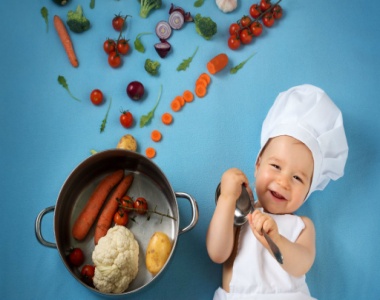 *** BERÇÁRIO I-B* VÍDEO:  MÚSICA – BALEIAhttps://youtu.be/yn5AjBxKV9kVÍDEO GRAVADO PELA PROFESSORA  JOYCE(VOU POSTAR NO GRUPO)* ATIVIDADE LIVRE- BRINQUEDOS E BRINCADEIRAS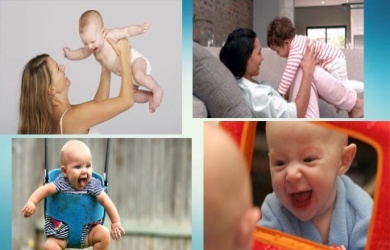 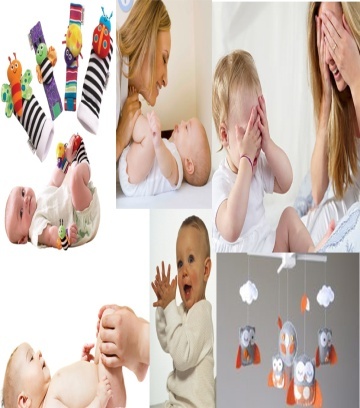 